Webinář/seminář Průvodce převodem nemovitostianeb 90 minutový průvodce do prvního kontaktu až k bezchybnému kontraktui ve vztahu k možným podvodným jednánímO lektorovi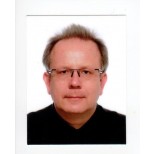 Mgr. Vladimír SyručekVedoucí autor publikace REALITNÍ PRÁVO – Nemovitosti v realitní praxi. Nemovitostní problematice se v rámci své odborné praxe aktivně věnuje od roku 1993, specializuje se zejména na řešení duplicitních vlastnictví, vyvlastnění, stavby na cizím pozemku, věcná břemena a jejich ocenění. V těchto oblastech úzce spolupracuje s celou řadou advokátních, znaleckých a realitních kanceláří. Věnuje se též lektorské činnosti a rovněž spolupracuje s předními vydateli právnické odborné literatury. Je členem Hospodářské komory ČR, Jednoty českých právníků a Vzdělávacího centra Rozhodčího soudu při HK ČR a AK ČR. Přednáší také na vysokých školách. Vlastní obsah webináře/semináře1) Kdy vlastně začínáme tvořit smlouvu, resp. smluvní vztahCo vše zavazuje (§1732), prakticky vše co zveřejním, tj. i údaje v reklamě, web, soc. sítě, výloha, výstava, veřejné prohlášení, telefonický rozhovor …Dejte si do souladu všechny svoje informace a případné změny provádějte komplexně. Předsmluvní odpovědnost, resp. kontraktační nepoctivost a jednání na oko (§§1728-1729)	- zahájím, aniž mám skutečný zájem uzavřít (zjištění důležitých info či blokace)- bezdůvodné ukončení jednání, vše je již tak daleko, že se jeví vysoce pravděpodobné uzavření; nejen ukončení, ale i bezdůvodné zvýšení požadavků	- něco jiného je jednání s výhradou schválení (risk-managmentem, ředitelem apod.)	- průzkum trhu, nezávazné jednáníVzájemná informační povinnost (mlčenlivost a důvěrnost)	i všechny skutkové a právní relevantní okolnosti	hudebník klid a okolo chaty má vést železniční přeložka	schování podstatných info do balíku všehoPravoúhlá okenní afinitaOCR a nežádoucí změna kontraktace (potvrzovací e-mail, zápis z jednání …)Vyloučení modifikace smlouvy, resp. smluvního vztahu minulostí či budoucností:Tato smlouva obsahuje úplné ujednání o předmětu smlouvy a všech dalších náležitostech, které strany měly a chtěly ve smlouvě ujednat či zvláště upravit a které považují za důležité pro závaznost této smlouvy. Žádný jiný projev stran učiněný při jednání o této smlouvě ani projev učiněný po uzavření této smlouvy nesmí být vykládán v rozporu s výslovnými ustanoveními této smlouvy a nezakládá žádný závazek žádné ze stran, neboť právě toto a jen toto chtěly strany ujednat a plnit. Jak se převádí nemovitostiPísemně, podpisy na jedné listiněověřování podpisů (OP, GP, peníze, nelze přelepit …) x notář určení pravosti podpisu (písmoznalecký x grafologický posudek), antedatování (úředně ověřená kopie, uznání podpisu – uvěřitelný důvod, logika celého)přesnost určení vzniku cca. 3měsíce (obyčejná tužka – kuličkové pero), k textu a podpisu dodatečně dotištěný text směnky, opakovaný průchod tiskovým zařízením.Co komiks?Vlastníci zastoupení dle PM, ověření zástupcePM, SJM a ověření už se stalo, jak napravit?Nezletilý či nesvéprávný (s omezenou způsobilostí k právnímu jednání)Identifikace stran, OSVČ, GDPR, Návrh na vklad do úschovy, ale KS volně účastníkůmchyba v psaní, počtechCo je předmětem převodu (vlastnická práva), ale k čemu pozemek x parcela Všechny nemovitosti v KN?, jen nadzemní části, budova x stavba (labyrint, zastávka, chladící věže. A stavba dle občanskoprávního pohledu (výsledek stavební činnosti, statický pohled) x veřejnoprávního pohledu, stavební právo – dynamická činnostDočasná stavba a 3 právní názory.Rozdíl v převodech, kdy nastávají účinky (nemovitost v KN a mimo KN)Platnost (a závaznost) smlouvy, u které KN zamítne vklad (jiný popis než NKZ)Pozemek a Dům (kůlna s kolečkem) a jejich popis v KS, výměry (více či méně údajů)Právo stavby jako hybrid či světlo.Výměra pozemku x parcely; zastavěná plocha x daň z nemovitostí kolmý průmět  Tloušťka čáry na mapě 1:2880Co je účelem převodu pro Prodávajícího a Kupujícího.Preambule či Účely smluv více než jednotlivá ustanovení.Jak zajistit zaplacení KC, úschova, nebezpeční úschovyPrávní a faktické vady, chci ji vyloučitDobrověrný nabyvatel a jeho ochrana (prům. IQ a opatrnost)Superficiální zásada, neexistující nemovitost a neexistující ochranaPodvod, kdy prodávající prodává vícekrát Rodinná domácnost (byt, dům).Prodej ze SJM jen jedním (zapsaným) manželem.Pojištění nabývacího tituluVydržení a mimořádné vydrženíKupní cena a platební podmínkyZástavní právo pro banku a ProdávajícíRozlišení cen a proč.Snížení ceny kvůli dani a nebezpečí (odstoupení), provázanost smluv (sleduje právní osud). Pozemek a snížení ceny, část vyplacená bokem prodávajícímu, jak se zajistí kupující, pro případ, že by nebyla vložena (objektivní smluvní pokuta ve výši této „zálohy“). Platby v hotovosti, složení na účet, anonymní platební karta, obcházení zákonaVhodná a doporučená literaturaVydaná odborná publikace: Syruček, V., Sabotinov, V a kol. Realitní právo. Nemovitosti v realitní praxi. 2. vydání. Praha: C. H. Beck, 2020, 1263 s., ISBN 978-80-7400-776-7využití textu pro daný seminář/webinář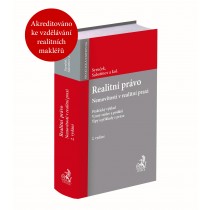 